Об обеспечении безопасности в период проведения новогодних и рождественских праздничных мероприятий на территории
муниципального образования «Ленский район» с 30.12.2020 г. по 11.01.2021 г. В целях контроля, предупреждения чрезвычайных ситуаций и оперативного реагирования в дни проведения новогодних и рождественских праздничных мероприятий на территории муниципального образования «Ленский район» Республики Саха (Якутия):Рекомендовать главам муниципальных образований района:1.1. Обеспечить круглосуточное дежурство в период новогодних и рождественских праздников ответственных работников администрации, направить в МКУ «ЕДДС» Ленского района предоставить по телефонам: 23-112; 22-501, эл. адрес: eddslensk@mail.ru и в управление производственного развития администрации муниципального образования «Ленский район» (тел/факс: 4-26-11, email: otr_lensk@mail.ru) графики дежурств, в срок до 21 декабря 2020 года.1.2. Обеспечить усиленный контроль за устойчивым функционированием объектов жизнеобеспечения в период новогодних и рождественских праздников.2. Рекомендовать руководителям теплоснабжающих предприятий муниципального образования «Ленский район»: ООО «ЛПТЭС» (Шардаков В.В.), ВФ ОАО «ТЭС» (Курсанов С.А.), Витимский филиал ГУП ЖКХ РС(Я) (Грицунов А.В.), ООО «Теплостройкомплекс» (Солнышков Г.В.), ООО «Энергостройкомплекс» (Марков А.П.), Котельная «Нефтебаза» (Сизых П.Г.), ООО «ТеплоЭнергоКомплекс» (Челпанов Е.А.):2.1. Сформировать на объектах теплоснабжения 10-ти суточный запас котельного топлива.2.2. Установить в период с 26 декабря 2020 года по 11 января 2021 года усиленный режим контроля за работой объектов ЖКХ и энергетики.2.3. Разработать планы профилактических мероприятий  по обеспечению противопожарной защиты и безаварийной работы объектов в период проведения новогодних и рождественских праздников.2.4. Обеспечить исправность средств связи и сигнализации, работу сторожевой охраны.2.5. Организовать круглосуточное дежурство руководящего состава в период с 30 декабря 2020 года по 11 января 2021 года и направить в МКУ «ЕДДС» Ленского района» (тел. 23-112; 22-501, эл. адрес: eddslensk@mail.ru)  и управление производственного развития администрации муниципального образования «Ленский район» (тел/факс: 4-26-11, email: otr_lensk@mail.ru) графики дежурств и копии приказов о режиме работы предприятий и организаций в выходные и праздничные дни, в срок до 21 декабря 2020 года.2.6. Провести проверку и контрольные запуски резервных источников питания на объектах коммунального комплекса и энергетики до 21 декабря 2020 года. Информацию по итогам запусков резервных источников питания с указанием имеющихся запасов горюче-смазачных материалов и продукции ПТН для нужд резервных источников питания предоставить в МКУ «ЕДДС» Ленского района (тел. 23-112; 22-501, эл. адрес: eddslensk@mail.ru).2.7. При возникновении любых чрезвычайных ситуаций на объектах жизнеобеспечения немедленно предоставлять информацию в МКУ «ЕДДС» Ленского района (тел. 23-112; 22-501, эл. адрес: eddslensk@mail.ru).3. Главному специалисту управления делами (Иванская Е.С.) опубликовать данное распоряжение в районной газете «Ленский вестник» и разместить на официальном сайте администрации муниципального образования «Ленский район». 4. Контроль за исполнением настоящего распоряжения оставляю за собой.Муниципальное образование«ЛЕНСКИЙ РАЙОН»Республики Саха (Якутия)Муниципальное образование«ЛЕНСКИЙ РАЙОН»Республики Саха (Якутия)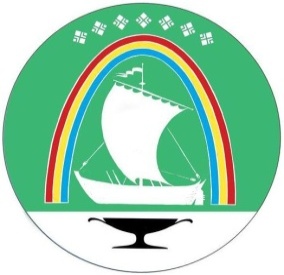 Саха Өрөспүүбүлүкэтин«ЛЕНСКЭЙ ОРОЙУОН» муниципальнайтэриллиитэ     РАСПОРЯЖЕНИЕ     РАСПОРЯЖЕНИЕ                          Дьаhал                          Дьаhал                          Дьаhал                г.Ленск                г.Ленск                             Ленскэй к                             Ленскэй к                             Ленскэй кот «14» _декабря__ 2020 года                            № ___01-04-2284/0____                 от «14» _декабря__ 2020 года                            № ___01-04-2284/0____                 от «14» _декабря__ 2020 года                            № ___01-04-2284/0____                 от «14» _декабря__ 2020 года                            № ___01-04-2284/0____                 от «14» _декабря__ 2020 года                            № ___01-04-2284/0____                 И.о. главы                                                                                  А.В. Черепанов